Ո Ր Ո Շ ՈՒ Մ«10» հոկտեմբերի  2023 թվականի N 199 -Ա                          ՀԱՅԱՍՏԱՆԻ ՀԱՆՐԱՊԵՏՈՒԹՅԱՆ ՇԻՐԱԿԻ ՄԱՐԶԻԳՅՈՒՄՐԻ ՀԱՄԱՅՆՔԻ «ՀԵՆԶԵԼ ԵՎ ԳՐԵՏԵԼ-ՄՍՈՒՐ ՄԱՆԿԱՊԱՐՏԵԶ» ՀԱՄԱՅՆՔԱՅԻՆ ՈՉ ԱՌԵՎՏՐԱՅԻՆ ԿԱԶՄԱԿԵՐՊՈՒԹՅԱՆԸ ՆՎԻՐԱՏՎՈՒԹՅՈՒՆ ՀԱՏԿԱՑՆԵԼՈՒ ՄԱՍԻՆՂեկավարվելով «Տեղական ինքնակառավարման մասին» օրենքի 18-րդ հոդվածի 1-ին մասի 42-րդ կետով, Հայաստանի Հանրապետության Շիրակի մարզի Գյումրի համայնքի ավագանու 2017 թվականի նոյեմբերի 06-ի N 119-Ն որոշման 1-ին կետով հաստատված կարգի 10-րդ և 11-րդ կետերի դրույթներով, հիմք ընդունելով Հայաստանի Հանրապետության Շիրակի մարզի Գյումրի համայնքի «Հենզել և Գրետել -մսուր մանկապարտեզ» համայնքային ոչ առևտրային կազմակերպության (այսուհետ՝ կազմակերպություն) տնօրեն Կ.Մելիքյանի գրությունն՝ ուղղված Գյումրի համայնքի ղեկավարին (Գյումրու համայնքապետարան  մուտքագրված` 2023 թվականի  հոկտեմբերի 03-ին N 21045 թվագրմամբ)՝ Հայաստանի Հանրապետության Շիրակի մարզի Գյումրի համայնքի ավագանին որոշում է. 1.Կազմակերպությանը որպես նվիրատվություն հատկացնել 261 000 (երկու հարյուր վաթսունմեկ հազար) Հայաստանի Հանրապետության դրամ՝ խաղահրապարակի տեղադրման և բարեկարգման նպատակով:2.Հանձնարարել Հայաստանի Հանրապետության Շիրակի մարզի Գյումրու համայնքապետարանի աշխատակազմի ֆինանսատնտեսագիտական բաժնի  պետ-գլխավոր ֆինանսիստին սույն որոշման 1-ին կետում նշված գումարներ հատկացումը կատարել Հայաստանի Հանրապետության Շիրակի մարզի Գյումրի համայնքի 2023 թվականի բյուջեի 9/6/1 գործառական (4819) «Նվիրատվություններ այլ շահույթ չհետապնդող կազմակերպություններին» տնտեսագիտական դասակարգման հոդվածից՝ օրենքով սահմանված կարգով:3.Սույն որոշումն ուժի մեջ է մտնում կազմակերպության տնօրեն Կ.Մելիքյանին պատշաճ իրազեկելու  օրվան հաջորդող օրվանից: Կողմ (23)                                   Դեմ (0)                           Ձեռնպահ (0)ՀԱՅԱՍՏԱՆԻ ՀԱՆՐԱՊԵՏՈՒԹՅԱՆՇԻՐԱԿԻՄԱՐԶԻ ԳՅՈՒՄՐԻ ՀԱՄԱՅՆՔԻ ՂԵԿԱՎԱՐ    		                         ՎԱՐԴԳԵՍ  ՍԱՄՍՈՆՅԱՆԻՍԿԱԿԱՆԻՀԵՏ ՃԻՇՏ է՝  ԱՇԽԱՏԱԿԱԶՄԻ ՔԱՐՏՈՒՂԱՐ                                                                          ԿԱՐԵՆ ԲԱԴԱԼՅԱՆք.Գյումրի«10» հոկտեմբերի 2023 թվական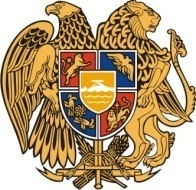 Հ Ա Յ Ա Ս Տ Ա Ն ԻՀ Ա Ն Ր Ա Պ Ե Տ Ո Ւ Թ Յ ՈՒ ՆՇ Ի Ր Ա Կ Ի   Մ Ա Ր Զ Գ Յ ՈՒ Մ Ր Ի   Հ Ա Մ Ա Յ Ն Ք Ի   Ա Վ Ա Գ Ա Ն Ի3104 , Գյումրի, Վարդանանց հրապարակ 1Հեռ. (+374  312)  2-22-00; Ֆաքս (+374  312)  3-26-06Էլ. փոստ gyumri@gyumri.amՎ.ՍամսոնյանԳ.ՄելիքյանԼ.ՍանոյանՄ.ՍահակյանՏ.ՀովհաննիսյանՆ.ՊողոսյանԳ.ՊասկևիչյանԽ.ՎարաժյանՍ.ՀովհաննիսյանՀ.ԱսատրյանՍ.ԽուբեսարյանԱ.ՊապիկյանՔ.Հարությունյան Ե.ԽանամիրյանԼ.ՄուրադյանՀ.ՍտեփանյանՎ.ՀակոբյանԿ.Սոսյան Ս.ԱդամյանԳ.Մանուկյան Կ.ՄալխասյանՆ.ՄիրզոյանՀ.Մարգարյան 